18.05.20г.11 группа МР.ОБЩЕСТВОЗНАНИЕЛекция 2. Роль государства в экономике.Значение государства в рыночных экономических отношенияТенденции частого изменения условий рынка порождают массу дискуссий, исходя из которых, роль государства в экономике страны понимается по–разному. При любом изменении рыночных условий государство должно оперативно вмешаться в положение вещей и ввести новые правила, налоги, нормативно – правовые акты. Но не всегда такое вмешательство приветствуется субъектами рыночной экономике в лице частных предпринимателей различных масштабов. Чтобы как-то сгладить это вмешательство и сделает его менее болезненным для жизнедеятельности фирм, компаний, организаций, делаются попытки подобрать наиболее приемлемые инструменты вмешательства. Речь идет об оптимизации изданных законов (в частности налоговых), внесении поправок и адаптации действующей законодательной базы под новые рыночные условия. 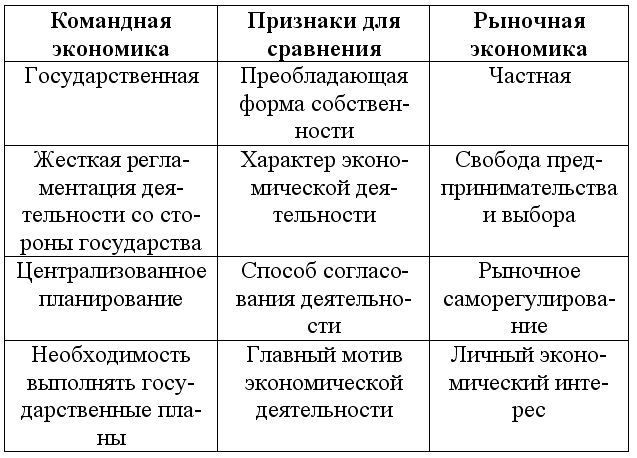  Экономические задачи, наилучшим образом решаемые государством:1) Защита основ рыночной экономики. Государство разрабатывает и принимает антимонопольное законодательство, препятствующее свёртыванию конкуренции и росту финансовой мощи монополий.2) Производство общественных благ. Общественные блага — это товары и услуги, предоставляемые государством его гражданам на равных началах (например, оборона, бесплатное образование, медицина, посещение библиотек, парков и др.).3) Учёт внешних (побочных) эффектов. Внешние эффекты — связанные с производством или потреблением благ издержки и выгоды для третьих лиц. Экономическая деятельность одних может вызывать такие последствия, которые отражаются на лицах, непосредственно не участвующих в производстве и потреблении данных товаров. Отрицательные эффекты возникают в случае появления издержек у других лиц (не участвующих в производстве) в результате производства или потребления товара, а положительные — в случае появления у этих лиц выгоды, которая не компенсируется ими производителям товара. Задачка государства — исключить отрицательные внешние эффекты и поощрять полезные, используя такие меры, как убеждение, рекламные кампании, субсидирование (для положительных внешних эффектов) и налогообложение (для отрицательных эффектов), разработка стандартов безопасности и др.4) Разработка и финансирование программ помощи нуждающимся.Регулирование государством рынка.Суть косвенных методов:1. Денежно-кредитная (монетарная) политика — это совокупность мероприятий в области денежного обращения и кредита, направленных на регулирование экономического роста, сдерживание инфляции, обеспечение занятости и выравнивание платёжного баланса.Основной институт, реализующий эту политику, — Центральный банк.Основные инструменты:1) Операции на открытом рынке — наиболее весомый и ежедневно применяемый способ контроля государства за предложением цены в стране. Он связан с куплей-продажей ценных бумаг (облигаций федерального займа (ОФЗ), государственных казначейских обязательств (ГКО) и др.) Центральным банком за наличные деньги.Центральный банк продаёт ценные бумаги → он получает взамен денежные средства → сокращение количества денег в обращении, возрастание процента → деньги становятся «дорогими».Центральный банк покупает ценные бумаги → падение нормы процента → «удешевление» денег. Таким образом, это приводит к уменьшению или увеличению банковских резервов, а также к увеличению или сокращению денежной массы.2) Политика учётной ставки (ставки рефинансирования) — позволяет регулировать активность коммерческих банков. Достигается это путём изменения учётной ставки процента.Учётная ставка процента — это норма процента, по которой Центральный банк предоставляет кратковременные кредиты коммерческим банкам.Коммерческие банки для осуществления своей деятельности берут кредит у Центрального банка под определённый процент, т. е. учётную ставку (например, 10%). Банки предоставляют полученные средства своим клиентам под процент, который выше учётного (например, 20%). Центральный банк повысит учётную ставку процента → коммерческие банки поднимут ставку процента своим клиентам. Центральный банк снизит учётную ставку → коммерческие банки снизят ставку процента своим клиентам. Таким образом, Центральный банк воздействует на экономику, проводя политику «дешёвых» или «дорогих» денег, чтобы стимулировать или охладить деловую активность.3) Изменение нормы обязательных резервов — в соответствии с законом часть средств коммерческие банки обязаны хранить в виде резервов в Центральном банке. Размер этого резерва устанавливает Центральный банк. При его снижении у коммерческих банков расширяются возможности размещать деньги среди своих клиентов, денежная масса в стране растёт. С увеличением резерва предложение денег сокращается, цена на них, т. е. уровень процента, возрастает, деньги становятся «дорогими». Политика резервов, проводимая Центральным банком, является наиболее жёстким инструментом денежно-кредитного регулирования.2. Бюджетно-налоговая (фискальная) политика — это система мероприятий, направленная на регулирование экономики с помощью государственных расходов и налогов.Основной институт, реализующий эту политику, — Правительство РФ в лице Министерства финансов и налоговой службы.Основные инструменты:1) государственные расходы;2) налоги.Задание к  лекции:1. Установите соответствие между примерами государственного регулирования и его видами: к каждой позиции, данной в первом столбце, подберите соответствующую позицию второго столбца. Запишите полученную последовательность цифр.2. Найдите в приведённом списке позиции, раскрывающие рычаги финансово-экономического регулирования рынка со стороны государства, и запишите цифры, под которыми они указаны. Укажите все правильные ответы:3. Покажите на конкретном примере, к каким экономическим последствиям приводит принудительное установление государством цен на товары ниже рыночных. Укажите два последствия. 4.  Прочитайте текст и выполните задания 1−4.Роль государства в экономикеМы уже говорили, что экономика не существует в чистом виде, но является смешанной системой с переплетением элементов государственного контроля с рыночными элементами, воздействующими на организацию потребления и производства. <…>Ответы на триаду вопросов: что, как и для кого, которые даёт нам ничем не ограничиваемая рыночная экономика, не могут удовлетворить демократические государства. Ведь сама по себе эта система может обречь людей на голод со ссылкой на падение доходов и в то же время дать другим возможность извлекать огромные доходы. Вот почему, чтобы компенсировать реальные и денежные доходы определённых групп населения, государство выходит на арену с готовностью понести расходы в этих целях: предоставить больничные койки заболевшим, выплачивать ежемесячное пособие наиболее нуждающимся по старости или безработице. Современное государство сегодня ставит перед собой задачу обеспечения минимального жизненного уровня своих сограждан.Сверх того, из-за невозможности со стороны частного предпринимательства предоставлять гражданам необходимые и жизненно важные для общества общественные услуги государство также берёт это на себя. Государство появилось по мере осознания людьми, что «дело каждого — ничьё дело». Наглядно иллюстрируют подобную мысль такие функции государства, как организация правосудия, национальной обороны и охрана общественного порядка.<…>Сказанное вполне было бы исчерпывающим, если бы все расходы государства оплачивались печатаемыми им бумажными деньгами или посредством бесконечных выпусков займов. В действительности в большей части расходов государства присутствуют деньги налогоплательщиков. В значительной мере именно с этим и связан механизм принуждения. Понятно, что общество добровольно несёт налоговое бремя и каждый его член получает свою долю от государства.(Самуэльсон Пол. Экономика. Вводный курс)1. Как авторы характеризуют современную экономическую систему? Приведите авторскую характеристику и укажите, опираясь на текст и знание курса, две отличительные черты современной экономической системы.2. Как авторы поясняют причины того, почему нерегулируемая рыночная экономика не устраивает демократическое государство? Приведите две причины с опорой на авторский текст.Укажите на основании текста три обстоятельства, которые вынуждают современное государство выходить на арену разрешения экономических проблем?3. Авторы пишут о важности оказания современным государством общественных услуг, именуемых иногда общественными благами. Опираясь на текст и знание курса, приведите не менее четырёх примеров выполнения современным государством функции производства общественных благ.4. Авторы подчёркивают, что в расходах государства значительную долю составляют деньги налогоплательщиков, отмечая, что «общество добровольно несёт налоговое бремя и каждый его член получает свою долю от государства». Какую функцию налогов характеризуют авторы? Дайте ответ на вопрос и проиллюстрируйте данную функцию налогов двумя конкретными примерами.5.  В условиях рыночной экономики государство не может полностью устраниться из экономической жизни, так как: 6. Государство выполняет различные функции в экономической жизни общества. Так оно является производителем общественных благ. Какой из приведённых ниже примеров иллюстрирует эту функцию? 7. Верны ли следующие суждения о роли государства в экономике?а) Рыночный механизм не может без помощи государства обеспечить надежную и эффективную обороноспособность страны.б) Государство финансирует фундаментальную науку.8. К формам прямого регулирования государством экономики относится:9. Установите соответствие между примерами деятельности государства и функциями государства в рыночной экономике.19.05.20г.11 группа СВ .ИСТОРИЯ Практическая работа по истории на тему: Крымская война 1853-1856г.г. Героическая оборона Севастополя, ее значение. Задание № 1. Во время обороны Севастополя по приказу главнокомандующего следовало затопить часть кораблей Черноморского флота. Вице-адмирал В.А. Корнилов высказал несогласие с решением главнокомандующего. Внимательно прочитайте документы и ответьте на поставленный вопрос. Из приказа В.А. Корнилова по флоту о затоплении кораблей. 11 сентября 1854 г. «Товарищи! Войска наши после кровавой битвы с превосходящим неприятелем отошли к Севастополю, чтоб грудью защищать его… Главнокомандующий решил затопить 5 старых кораблей на фарватере: они временно преградят вход на рейд… Грустно уничтожать свой труд: много было употреблено нами усилий, чтоб держать корабли, обреченные жертве, но надобно покориться необходимости…» Из приказа П.С. Нахимова о затоплении кораблей. 14 сентября 1854 г. «Неприятель подступает к городу, в котором весьма мало гарнизона; я в необходимости нахожусь затопить суда вверенной мне эскадры, а оставшиеся на них команды с абордажным оружием присоединить к гарнизону…» Почему Корнилов возражал против затопления кораблей, но, тем не менее, и он сам, и адмирал Нахимов не только выполнили этот приказ, но и нашли слова для подчиненных, показывающие правильность этого решения? Задание № 2. Прочитайте и проанализируйте отрывок из письма Л.Н. Толстого – участника обороны Севастополя. «Дух в войсках выше всякого описания. Во времена древней Греции не было столько геройства. Корнилов, объезжая войска, вместо: «Здорово, ребята», говорил: «Нужно умирать, ребята, умрете?» и войска отвечали: «Умрем, ваше превосходительство, ура!» И это был не эффект, а на лице каждого видно было, что не шутя, а взаправду, и уже 22 тысячи исполнили это обещание…» Чем вы можете объяснить тот дух солдат, который проявился во время обороны Севастополя?Задание № 3. О причинах поражения России в Крымской войне
«Мысль о том, что к войне надо готовиться заранее, просто не приходила… в голову… Так закладывался фундамент предстоящего поражения России в Крымской войне. Слишком много было в русской армии и на флоте престарелых начальников. «Недостаток размышлений наших генералов губит нашу армию», - писал в ноябре 1853 года Корнилов…» (Экштут С. «Действовать и не быть пешкой на белом свете»)

«Нехватка боеприпасов в городе (Севастополе) ощущалась все острее, а плотность огня осадных батарей противника непрерывно нарастала… Чтобы хоть в какой-то степени смягчить снарядный голод, был организован сбор ядер, неразорвавшихся бомб и свинцовых пуль для картечи… Отмечая «осязательный недостаток в снарядах и порохе», один из участников обороны города писал: «… на десять неприятельских выстрелов мы могли ответить двумя-тремя выстрелами». (Адмирал Нахимов: статьи и очерки) Что стало причиной поражения России в Крымской войне?Задание № 4. Заполните таблицу "Крымская война"Задание № 5.Тест 1. Что было причиной Крымской войны?
       А    Стремление защитить интересы славянских народов 
       Б    Стремление России, Англии и Франции поделить владения Турции
       В    Стремление расширить влияние католической церкви в Крыму 
       Г    Борьба за испанское наследство 
2.Что стало поводом к Крымской войне?
       А    Борьба за независимость в Болгарии 
       Б    Вступление Украины в НАТО 
       В    Попытка захватить черноморские курорты 
       Г    Вопрос о "Святых местах" в Палестине, принадлежавшей Турции 
3.Когда Россия ввела войска в дунайские княжества Молдавию и Валахию? 
       А    октябрь 1853 г.  Б    май 1853 г.  В    декабрь 1853 г.  Г    январь 1854 г. 
4.Когда состоялось Синопское морское сражение?
       А    18(30) ноября 1853 г.  Б    1(13) ноября 1854 г. 
       В    5(17) сентября 1853 г. Г    10(22) июля 1855 г. 
5.Какой договор был заключен по окончании Крымской войны?
       А    Лондонский мирный договор 1856 г. Б    Китайское мирное соглашение 
       В    Палестинский мирный договор  Г    Парижский мирный договор 1856 г. 
6.Когда и где был смертельно ранен адмирал Нахимов?
       А    17 февраля 1856 г. в Париже    Б    28 июня 1855 г. на Малаховом кургане 
       В    29 сентября 1854 г. в Москве  Г    15 декабря 1855 г. в Англии 
7.В каком году адмирал Истомин был переведен на Черноморский флот?
       А    1836 г.    Б    1845 г.      В    1850 г.    Г    1856 г. 
8.Когда состоялось сражение на реке Альма?
       А    12 декабря 1855 г.  Б    13 августа 1853 г.  В    20 сентября 1854 г.  Г    4 мая 1854 г. 
9.По условиям мирного договора Россия лишилась...
       А    Западной Палестины  Б    Флота на Белом море 
       В    Восточной Палестины  Г    Южной Бессарабии 
10.С какого года Наполеон Третий был императором Франции?
       А    1851 г.    Б    1843 г.  В    1880 г. Г    Он не был французским императором 23.05.20 г.11 группа СВ. ОБЩЕСТВОЗНАНИЕ.ПРАКТИЧЕСКОЕ ЗАНЯТИЕ ПО ОБЩЕСТВОЗНАНИЮ НАТЕМУ:»РОЛЬ ФИРМ И ГОСУДАРСТВА В ЭКОНОМИКЕ»Вариант 1Задание 1 Как известно, любое государство решает три основныеэкономические проблемы: Что производить? Как производить? Длякого производить? Но каждая экономическая система отвечает на этивопросы по-разному.Вопрос: Как отвечает традиционная, командная и рыночная экономика навопрос: «Что производить?»Задание 2 Докажите своё утверждение.Какая экономическая система существует сегодня в России?Задание 3 Определите, к какому типу экономической системы(традиционной, командной или рыночной) относятся следующие фрагментыэкономической деятельности:А). Чтобы привлечь квалифицированных рабочих, предпринимательустановил на своей фирме более высокую минимальную зарплату, чем вфирмах конкурентов.Б). Чтобы держать цены под контролем, правительство установило потолокцен для огромного числа товаров повышенного спроса.В). В деревне рабочий день летом длится с восхода до заката. Как встарь,каждое утро на рассвете хозяева выгоняют коров пастись.Г). При выборе профессии молодые люди часто идут по стопам своихродителей.Задание 4.Что такое «ваучер»? Как граждане России использовалиприватизационные чеки (ваучеры)?Задание 5 Тесты.1 Какая форма собственности являлась господствующей в России в к. 80 х -н. 90-х годов?А) частная. Б) кооперативная. В) смешанная. Г)государственная.2 Что в переводе с греческого языка означает понятие «экономика»?А) организация хозяйства по территориальному признакуБ) рациональное распределение ограниченных природных ресурсовВ) искусство ведения домашнего хозяйства.Г) наука об организации всего производства.3 Экономической основой централизованно управляемой экономикиявляется:А) общественная собственностьБ)смешанная собственностьВ)государственная собственностьГ) правильные ответы 1 и 34 Собственность как экономическая категория отражает:А) сложившиеся в обществе отношения между людьми по поводуприсвоения благ, прежде всего, факторов производстваБ)совокупность многообразных форм собственности и отношение человека квещиВ) все ответы верны.Г) все ответы не верно.ПРАКТИЧЕСКОЕ ЗАНЯТИЕ ПО ОБЩЕСТВОЗНАНИЮ НАТЕМУ:»РОЛЬ ФИРМ И ГОСУДАРСТВА В ЭКОНОМИКЕ»ВАРИАНТ 2Задание 1 Как известно, любое государство решает три основныеэкономические проблемы: Что производить? Как производить? Длякого производить? Но каждая экономическая система отвечает на этивопросы по-разному.Вопрос: Как отвечает традиционная, командная и рыночная экономика навопрос: «Для кого производить?»Задание 2 Как вы считаете?Какие предприятия должны находиться в государственной, а какие в частнойсобственности? Назовите несколько предприятий нашего города иопределите, в какой собственности они находятся (государственной иличастной)Задание 3.Укажите, правильны ли следующие утверждения? (Да, Нет)А) рыночной экономике свойственно большое неравенство распределениибогатстваБ) в рыночной экономике цены на большинство товаров устанавливаетправительствоВ) в командной экономике отсутствует дефицит товаров и услугГ) в рыночной экономике выживают только те фирмы, которые производятнужную потребителю продукциюЗадание 4 Выскажите своё мнение.Какому типу экономической системы (командной или рыночной) вы отдаётепредпочтение и почему?Задание 5 Тесты.1 Фундаментальной проблемой, с которой сталкиваются все экономическиесистемы, является:А) производство.Б) потребление.В)распределение материальных благ.Г) редкость ресурсов2 Экономическая теория – это:А) наука о ведении домашнего хозяйства.Б) наука о поведении людей в процессе производства, обмена ираспределения материальных благ и услуг в условиях ограниченностиресурсов.В) искусство вкладывать и увеличивать капитал.Г) знания об управлении производством.3 Приватизация – это:А) получение трудовыми коллективами акцийБ) продажа госимущества в целях пополнения бюджета23.05.20 г.11 группа СВ. ОБЩЕСТВОЗНАНИЕ.Лекция. Понятие ВВП, его структура и динамика.ВВП –совокупный валовый внутренний продукт, произведенный за календарный год, во всех отраслях экономики, на территории того или иного государства, отражает рыночную стоимость товаров и услуг.Следовательно, это объем всей продукции и услуг, произведенных за год. Анализ структуры ВВП осуществляется по следующим видам: секторная структура; структура на стадии производства; структура на стадии конечного использования или с совокупными затратами; структура по доходам.Номинальный и реальный ВВП(англ. nominal and real GDP). Номинальный (абсолютный) ВВП выражен в текущих ценах данного года.Реальный (с поправкой на инфляцию) — выражен в ценах предыдущего или любого другого базового года.Следовательно, ВВП отражает вклад всех элементов экономических отношений в продукт произведенный за год на территории, того или иного государства.Существуют два вида структуры национальной экономики:· Экономические структуры, определяющие функционирование экономических единиц национальной экономики. Изучение характера взаимосвязей между ними представляет интерес, так как они определяют сущность национальной экономики.· Неэкономические структуры, определяющие функционирование неэкономических единиц – культуру, образование и т.д. Их анализ представляет интерес только в той степени, в которой эти единицы и взаимосвязь между ними оказывают влияние на функционирование национальной экономики.В современной экономике существует три способа измерения ВВП и соответственно ВНП:Методы расчета и измерения ВВП:· По доходам, распределительный метод.· По расходам, или метод конечного использования доходов.· По расчету добавленной стоимости, или производственный метод.При расчёте ВВП по доходам суммируются:· все виды факторных доходов (заработная плата, процент и арендная плата);· чистая прибыль предпринимателей, т.е. дивиденды и нераспределенная прибыль;· три компонента, не являющиеся доходами (амортизационные отчисления, или объём потреблённого капитала, косвенные налоги на бизнес и налоги на прибыль корпораций).При расчёте ВВП по расходам суммируются расходы всех экономических агентов, которые используют ВВП. Эти суммарные расходы включают в себя четыре основных компонента:Личные потребительские расходы, т.е. расходы домашних хозяйств на приобретение товаров длительного пользования и текущего потребления, на услуги (при этом не включаются расходы на покупку жилья).Валовые инвестиции, т.е. капиталовложения в основные производственные фонды, инвестиции в жилищное строительство, инвестиции в запасы (эти валовые инвестиции есть сумма амортизации и чистых инвестиций).Государственные закупки товаров и услуг, т.е. расходы на содержание армии, государственного аппарата управления, на содержание школ, институтов, органов здравоохранения и т.д.Чистый экспорт товаров и услуг за рубеж, рассчитываемый как разность экспорта и импорта. Чистый экспорт может быть величиной положительной, если экспорт превышает импорт, и отрицательной величиной, если импорт превышает экспорт. В последнем случае страна оказывается в положении должника.Расходы на жилищное строительство относят к инвестициям независимо от того, кто их осуществил – домашние хозяйства, фирмы или государство. Все другие расходы строго увязываются с типом покупателя: если автомобиль купило домашнее хозяйство, эти расходы относят к личному потреблению; если автомобиль приобрело государство для использования в армии или в полиции, то эти расходы относят к государственному потреблению.При расчёте ВВП производственным методом суммируется добавленная стоимость всех предприятий во всех отраслях экономики данной страны. Добавленная стоимость представляет собой разность между реализованной продукцией фирмы и стоимостью промежуточной продукции (сырья, материалов, услуг), купленной у фирм-поставщиков. Складывается ситуация, когда каждое предприятие покупает у предыдущего промежуточный продукт и добавляет к нему свою новую стоимость, которая как раз и является добавленной стоимостью.При всех трёх способах расчёта ВВП во внимание принимаются только конечные товары и услуги и исключаются промежуточный продукт и услуги. В ВВП не включаются затраты на приобретение товаров, которые произведены в предшествующие годы (например, покупка дома, построенного три года назад)2. Экономический циклРыночная экономика развивается не равномерно, а циклично.Экономический цикл - это периодические колебания уровней занятости, производства и инфляции; период цикличности деловой активности. В цикле выделяют следующие фазы.Фазы экономического цикла- экономический подъем (пик) — характеризуется почти полной занятостью активного населения, постоянным расширением производства всех товаров и услуг, ростом доходов, расширением совокупного спроса;- экономическое сжатие (рецессия) — сокращение производства и потребления, доходов и инвестиций, падение уровня ВВП;- экономический спад (кризис) — экономика, достигнув дна, топчется на месте;- оживление — постепенный рост производства, промышленность начинает привлекать дополнительную рабочую силу, растут доходы населения и прибыль предпринимателей.Основными фазами экономического цикла являются подъем и спад в ходе которых происходит отклонение от средних показателей экономической динамики; реальный ВНП отклоняется от номинального.Некоторые ученые объясняют экономические циклы внешними (экзогенными) причинами, другие — внутренними (эндогенными) факторами.ВОПРОСЫ И ЗАДАНИЯ.1. Понятие ВВП. Состав ВВП. Методы расчёта ВВП.2.Что такое  экономический цикл?3. Назовите основные факторы экономического роста.ПрямоеКосвенноеПредполагает использование преимущественно административных методов:законодательная деятельность государства;расширение государственных заказов;развитие государственного сектора в экономике;лицензирование отдельных видов деятельности.Предполагает использование преимущественно экономических методов: денежно-кредитная (монетарная) политика;бюджетно-налоговая (фискальная) политика. Принадлежит приоритет в рыночной экономике.ПРИМЕРЫ ГОСУДАРСТВЕННОГО РЕГУЛИРОВАНИЯВИДЫ ГОСУДАРСТВЕННОГО РЕГУЛИРОВАНИЯА)развитие государственного сектора в экономике1)прямоеБ)увеличение налогов2)косвенноеВ)уменьшение нормы обязательных банковских резервовГ)расширение государственных заказовД)понижение учётной ставки банковского процента1)развитие системы экономического образования в средней школе2)антимонопольное законодательство3)кредиты, предоставляемые государством фирмам4)вручение государственных наград за производственные успехи5)налоговая политика6)содержание государственного аппарата1)рынок не способен решить ряд значимых для общества проблем 2)необходимо распределять ограниченные факторы производства3)оно устанавливает равновесную цену товаров и услуг4)его задачей является экспорт произведённых товаров1)правительство изменило порядок налогообложения предприятий2)в рамках государственной программы развития образования открылась новая школа3)Центральный банк выдал лицензию коммерческому банку4)правительство и Центральный банк осуществили комплекс антиинфляционных мер1)верно только А2)верно только Б3)верны оба суждения4)оба суждения неверны1)налогообложение2)развитие государственного сектора3)кредитно-денежная политика4)внешнеэкономическая политикаПРИМЕРЫ ДЕЯТЕЛЬНОСТИ ГОСУДАРСТВАФУНКЦИИ ГОСУДАРСТВА В РЫНОЧНОЙ ЭКОНОМИКЕА) обеспечение охраны правопорядка1) социальное обеспечение населенияБ) организация работы общественного транспорта2) производство общественных благВ) выплата пенсий, субсидийГ) государственное финансирование строительства диагностических медицинских центровД) бесплатное обеспечение отдельных групп граждан лекарственными препаратамиДатыПричиныПоводПротивоборствующие стороныРезультаты